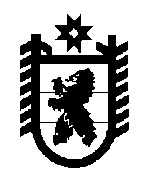 РЕСПУБЛИКА  КАРЕЛИЯЛУУСАЛМСКОЕ СЕЛЬСКОЕ ПОСЕЛЕНИЕАДМИНИСТРАЦИЯ  ЛУУСАЛМСКОГО СЕЛЬСКОГО ПОСЕЛЕНИЯ ПОСТАНОВЛЕНИЕ от 18.12.2021 г.  № 45-Пп.ЛуусалмиВ соответствии со статьей 174.3 Бюджетного кодекса РоссийскойФедерации, Постановлением Правительства Российской Федерации от 22.06.2019 г. N796 «Об общих требованиях к оценке налоговых расходов субъектов Российской Федерации и муниципальных образований» администрация Луусалмского сельского поселения постановляет: 1. Утвердить прилагаемый Порядок формирования перечня налоговых расходов и оценки налоговых расходов Луусалмскогосельского поселения.2. Признать утратившим силу:-постановление Администрации Луусалмского сельского поселения N48-П от 26.12.2017 г. «Об утверждении типового порядка и типовой методики оценки эффективности предоставленных и планируемых к предоставлению налоговых льгот, и ставок по местным налогам»;- постановление Администрации Луусалмского сельского поселения N 12-П от 01.04.2021 г. «О внесении изменений в Постановление Администрации Луусалмского сельского поселения от 26.12.2017 г.N 48-П «Об утверждении типового порядка и типовой методики оценки эффективности предоставленных и планируемых к предоставлению налоговых льгот, и ставок по местным налогам».3. Опубликовать настоящее постановление в Вестнике МО «Луусалмское сельское поселение, разместить на официальном сайте муниципального образования «Луусалмское сельское поселение» http://luusalmi.ru4. Постановление вступает в силу со дня его подписания и распространяется на бюджетные правоотношения, возникающие с 1 января 2022 года.5. Контроль за исполнением постановления оставляю за собой Глава Луусалмского сельского поселения                                        И.М.МартинкиянУтвержденпостановлением администрацииЛуусалмского сельского поселенияот 18.12.2021 г.  № 45-П                                                                Порядокформирования перечня налоговых расходов и оценки налоговых расходов Луусалмского сельского поселения  I. Общие положения1. Настоящий Порядок определяет правила формирования перечня налоговых расходов Луусалмского сельского поселения(далее – перечень), реестра налоговых расходовЛуусалмского сельского поселения (далее реестр) и методику оценки налоговых расходов Луусалмского сельского поселения (далее – оценка).Под оценкой налоговых расходов  в целях настоящего Порядка понимается оценка объёмов и оценка эффективности налоговых расходов.2.Оценка объемов налоговых расходов Луусалмского сельского поселения - определение объемов выпадающих доходов бюджетов Луусалмского сельского поселения, обусловленных льготами, предоставленными плательщикам.3. Оценка эффективности налоговых расходов Луусалмскогосельского поселения - комплекс мероприятий, позволяющих сделать вывод о целесообразности и результативности предоставления плательщикам льгот исходя из целевых характеристик налоговых расходов Луусалмского сельского поселения.4. В целях настоящего Порядка применяются следующие понятия и термины:-налоговые расходы - выпадающие доходы бюджета Луусалмскогосельского поселения, обусловленные налоговыми льготами, освобождениями и иными преференциями по налогам, сборам, предусмотренными в качестве мер муниципальной поддержки в соответствии с целями муниципальных программ Луусалмскогосельского поселения и (или) целями социально-экономической политики Луусалмскогосельского поселения, не относящимися к муниципальным программам.-нераспределённые налоговые расходы -налоговые расходы (налоговые льготы), соответствующие целям социально-экономической политики Луусалмского сельского поселения, реализуемые в рамках нескольких муниципальных программ Луусалмского сельского поселения (муниципальных программЛуусалмского сельского поселения и непрограммных направлений деятельности);-куратор налоговых расходов - орган местного самоуправления, (организация), ответственный в соответствии с полномочиями, установленными нормативными правовыми актами Луусалмского сельского поселения, за достижение соответствующих налоговому расходу целей муниципальных программ Луусалмского сельского поселения и (или) целей социально-экономической политики Луусалмского сельского поселения, не относящихся к муниципальным программам Луусалмского сельского поселения.-нормативные характеристики налоговых расходов - сведения о положениях нормативных правовых актов, которыми предусматриваются налоговые льготы, освобождения и иные преференции по налогам, сборам (далее-льготы), наименованиях налогов, сборов, по которым установлены льготы, категориях плательщиков, для которых предусмотрены льготы, а также иные характеристики по перечню согласно приложениюк настоящему Порядку.-фискальные характеристики налоговых расходов- сведения об объеме льгот, предоставленных плательщикам, о численности получателей льгот, об объеме налогов, сборов, задекларированных ими для уплаты в местный бюджет, предусмотренные приложению к настоящему Порядку.-целевые характеристики налоговых расходов - сведения о целях предоставления, показателях (индикаторах) достижения целей предоставления льготы, а также иные характеристики, предусмотренные приложению к настоящему Порядку.-перечень налоговых расходов –свод (перечень) налоговых расходов в разрезе муниципальных программ Луусалмского сельского поселении, их структурных элементов, а также направлений деятельности, не входящих в муниципальные программыЛуусалмскогосельского поселения, кураторов, либо в разрезе кураторов налоговых расходов (в отношении нераспределённых налоговых расходов), содержащий указания на обуславливающие соответствующие налоговые расходы положения (статьи, части, пункты, подпункты, абзацы) федеральных законов, иных нормативных правовых актов и международных договоров и сроки действия таких положений;-социальные налоговые расходы - целевая категория налоговых расходов Луусалмского сельского поселения, обусловленных необходимостью обеспечения социальной защиты (поддержки) населения.-стимулирующие налоговые расходы - целевая категория налоговых расходов Луусалмского сельского поселения, предполагающих стимулирование экономической активности субъектов предпринимательской деятельности и последующее увеличение доходов бюджета Луусалмского сельского поселения.-технические налоговые расходы - целевая категория налоговых расходов Луусалмского сельского поселения, предполагающих уменьшение расходов плательщиков, воспользовавшихся льготами, финансовое обеспечение которых осуществляется в полном объеме или частично за счет бюджета Луусалмского сельского поселения -перечень налоговых расходов (налоговых льгот) Луусалмскогосельского поселения - все налоговые расходы (налоговые льготы), установленные нормативными правовыми актами Луусалмскогосельского поселения.-реестр налоговых расходов – совокупность данных о нормативных, фискальных и целевых характеристиках налоговых расходов, предусмотренных перечнем налоговых расходов;-паспорт налогового расхода – совокупность данных о нормативных, фискальных и целевых характеристиках налогового расхода.5. Принадлежность налоговых расходов муниципальным программам определяется исходя из соответствия целей указанных расходов (льгот) приоритетам и целям социально-экономического развития, определенным в соответствующих муниципальных программах.6. Налоговые расходы (налоговые льготы), которые не соответствуют перечисленным выше критериям, относятся к непрограммным налоговым расходам (налоговым льготам).7. В целях оценки налоговых расходов специалист Администрации Луусалмскогосельского поселения (далее – администрация):а) формирует перечень налоговых расходов;б) ведёт реестр налоговых расходов; в) формирует оценку фактического объема налогового расхода за отчётный финансовый год, а также оценку объема налогового расхода на текущий финансовый год, очередной финансовый год и плановый период;в) осуществляет обобщение результатов оценки эффективности налоговых расходов, проводимой кураторами налоговых расходов.8.В целях оценки налоговых расходов Луусалмскогосельского поселения налоговый орган формирует и представляют в администрацию в отношении каждого налогового расхода информацию о фискальных характеристиках налоговых расходов за год, предшествующийотчётному финансовому году, а также за 6 лет, предшествующих отчетному финансовому году.9. В целях оценки налоговых расходов Луусалмскогосельского поселения кураторы налоговых расходов:а) формируют паспорта налоговых расходов, содержащие информацию по перечню согласно приложению к настоящему Порядку;б) осуществляют оценку эффективности каждого курируемого налогового расхода Луусалмскогосельского поселения и направляют результаты такой оценки Главе сельского поселения.II. Формирование перечня налоговых расходов. Формирование и ведение реестра налоговых расходов.10.Проект перечня налоговых расходов на очередной финансовый год и плановый период разрабатывается специалистом администрации поселения ежегодно в срок до 25 марта текущего финансового года и направляется на согласование Главе Администрации сельского поселения, ответственным исполнителям муниципальных программ Луусалмского сельского поселения, а также иным органам и организациям, которых проектом перечня налоговых расходов предлагается закрепить в качестве кураторов налоговых расходов.В перечне налоговых расходов должна содержаться информация о нормативных, целевых и фискальных характеристиках налоговых расходов.11. Указанные в пункте 10 настоящего Порядка органы, организации в срок до 5 апреля текущего финансового года рассматривают проект перечня налоговых расходов на предметраспределенияналоговыхрасходовпомуниципальным программам Луусалмского сельского поселения, их структурным элементам, направлениямдеятельности, не входящим в муниципальные программы Луусалмскогосельскогопоселения, кураторам налоговых расходов.12.Согласование проекта перечня налоговых расходов в части позиций, изложенных идентично перечню налоговых расходов на текущий финансовый год и плановый период, не требуется, за исключением случаев внесения изменений в перечень муниципальных программ, структуру муниципальных программ и (или) изменения полномочий органов,организаций, указанныхвпункте10настоящегоПорядка, затрагивающихсоответствующие позиции проекта перечня налоговых расходов.При наличии разногласий по проекту перечня налоговых расходов Администрация поселения в срок до 15 апреля текущего финансового года обеспечивает проведение согласительных совещаний с соответствующими органами, организациями.Разногласия, не урегулированные по результатам совещаний, в срок до 25 апреля текущего финансового года рассматриваются Главой администрации Луусалмского сельского поселения, к ведению которогоотнесены вопросы разработки и реализации налоговой политики.13. В случае внесения в текущем финансовом году изменений в перечень муниципальных программ, структуру муниципальных программ и (или) изменения полномочий органов, организаций, указанных в пункте 10 настоящего Порядка, затрагивающих перечень налоговых расходов, кураторы налоговых расходов в срок не позднее 10 рабочих дней с даты соответствующих изменений направляют в администрациюЛуусалмского сельского поселения соответствующую информацию для уточнения указанного перечня.14 Уточненный перечень налоговых расходов формируется в срок до 1 мая текущего финансового года (в случае уточнения структуры муниципальных программ в рамках формирования проекта решения о бюджете Луусалмскогосельского поселения на очередной финансовый год и плановый период) и до 15 декабря текущего финансового года (в случае уточнения структуры муниципальных программ в рамках рассмотрения и утверждения проекта решения о бюджетеЛуусалмскогосельского поселения на очередной финансовый год и плановый период).15. В срок, не позднее 15 рабочих дней после завершения процедур, установленных в пункте 10 настоящего Порядка, перечень налоговых расходов Луусалмскогосельского поселения размещается на официальном сайте администрацииЛуусалмского сельского поселения в информационно-телекоммуникационной сети «Интернет».16. Реестр налоговых расходов формируется и ведётся в порядке, установленном администрацией Луусалмского сельского поселения.III. Оценка эффективности налоговых расходов.17. Методики оценки эффективности налоговых расходов разрабатываются кураторами налоговых расходов и утверждаются ими по согласованию с АдминистрациейЛуусалмского сельского поселения.18.В целях оценки эффективности налоговых расходов:Администрация Луусалмского сельского поселения ежегодно в срок до 1 мая формирует и направляет кураторам налоговых расходов оценку фактического объёма налоговых расходов за отчетный финансовый год, оценку объёмов налоговых расходов на текущий финансовый год, очередной финансовый год и плановый период, а также данные о значениях фискальных характеристик за год, предшествующий отчетному финансовому году;Кураторы налоговых расходов формируют паспорта налоговых расходов согласно приложению к настоящему Порядку и в срок до 10 мая представляют их в Финансовое управление Калевальского муниципального района. 19 Оценка эффективности налоговых расходов Луусалмскогосельского поселения (в том числе нераспределенных) осуществляется кураторами налоговых расходов и включает:а) оценку целесообразности налоговых расходов Луусалмскогосельского поселения;б) оценку результативности налоговых расходов Луусалмскогосельского поселения.19. Критериями целесообразности налоговых расходов Луусалмскогосельского поселения являются:а) соответствие налоговых расходов Луусалмскогосельского поселения целям муниципальных программ Луусалмскогосельского поселения, их структурных элементов и (или) целям социально-экономической политики Луусалмскогосельского поселения, не относящимся к муниципальным программам Луусалмскогосельского поселения (в отношении непрограммных налоговых расходов);б) востребованность плательщиками предоставленных льгот, освобождений или иных преференций, которые характеризуются соотношением численности плательщиков, воспользовавшихся правом на льготы, и общей численности плательщиков, за 5-летний период.20. В случае несоответствия налоговых расходов Луусалмскогосельского поселения хотя бы одному из критериев, указанных в пункте 19 настоящего Порядка, куратору налогового расхода надлежит представить предложения об отмене льгот для плательщиков, либо сформулировать предложения по совершенствованию (уточнению) механизма ее действия.21. В качестве критерия результативности налогового расхода Луусалмскогосельского поселения определяется не менее одного показателя (индикатора) достижения целей муниципальной программы Луусалмскогосельского поселения и (или) целей социально-экономической политики Луусалмского сельского поселения, не относящихся к муниципальным программам Луусалмскогосельского поселения, либо иной показатель (индикатор), на значение которого оказывают влияние налоговые расходы Луусалмского сельского поселения.22. Оценка результативности налоговых расходов Луусалмскогопоселения включает оценку бюджетной эффективности налоговых расходов Луусалмского сельского поселения.Оценке подлежит вклад соответствующего налогового расхода в изменение значения соответствующего показателя (индикатора), который рассчитывается как разница между значением указанного показателя (индикатора) с учетом льгот и значением указанного показателя (индикатора) без учета льгот.23. В целях проведения оценки бюджетной эффективности налоговых расходов Луусалмскогосельского поселения осуществляется сравнительный анализ результативности предоставления льгот и результативности применения альтернативных механизмов достижения целей и задач, включающий сравнение объемов расходов местного бюджета в случае применения альтернативных механизмов достижения целей и объемом предоставленных льгот (расчет прироста показателя (индикатора) достижения целей на 1 рубль налоговых расходов Луусалмскогосельского поселения и на 1 рубль расходов местного бюджета для достижения того же показателя (индикатора) в случае применения альтернативных механизмов).24. В качестве альтернативных механизмов достижения целей муниципальной программы Луусалмскогосельского поселения и (или) целей социально-экономической политики Луусалмскогосельского поселения, не относящихся к муниципальным программам Луусалмскогосельского поселения, могут учитываться в том числе:а) субсидии или иные формы непосредственной финансовой поддержки плательщиков, имеющих право на льготы, за счет местного бюджета;б) предоставление муниципальных гарантий Луусалмскогосельского поселения по обязательствам плательщиков, имеющих право на льготы;в) совершенствование нормативного регулирования и (или) порядка осуществления контрольно-надзорных функций в сфере деятельности плательщиков, имеющих право на льготы.г) оценка совокупного бюджетного эффекта (самоокупаемости) налоговых расходов (в отношении стимулирующих налоговых расходов).25.Оценка совокупного бюджетного эффекта от применения налоговых льгот (самоокупаемости) стимулирующих налоговых расходов определяется за период с начала действия налогового расхода или за 5 лет, предшествующих отчетному году, в случае если налоговый расход действует более 6 лет на момент проведения оценки эффективности (Е), по следующей формуле (*1):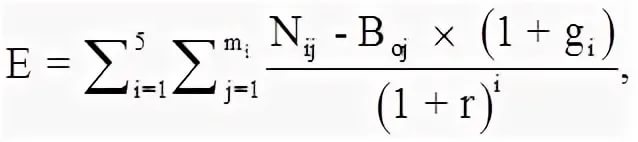 где:i - порядковый номер года, имеющий значение от 1 до 5;mi - - количество налогоплательщиков - бенефициаров налогового расхода в i-ом году;j - порядковый номер плательщика, имеющий значение от 1 до m;Nij- объем налогов, сборов и платежей, задекларированных для уплаты получателяминалоговыхрасходоввбюджетЛуусалмского сельскогопоселения от j-го налогоплательщика -бенефициара налогового расхода в i-ом году.В случае, если налоговый расход действует менее 6 лет на момент проведения оценкиэффективности, объем налогов, сборов и платежей, задекларированных для уплатыполучателями налоговых расходов в бюджет Луусалмскогосельского поселения отналогоплательщиков -бенефициаров налогового расхода в отчетном году, текущем году, очередном году и (или) плановом периоде оценивается (прогнозируется) по даннымкуратора налогового расхода и Администрации Луусалмскогосельского поселения;Boj- базовый объем налогов, задекларированных для уплаты вбюджет Луусалмскогосельского поселения субъекта j-м плательщиком в базовомгоду;gi - номинальный темп прироста налоговых доходов бюджетаЛуусалмского сельского поселения в i-ом году по отношению к базовому году,определяемый исходя из реального темпа роста валового внутреннего продукта согласнопрогнозу социально-экономического развитияЛуусалмского сельского поселения наочередной финансовый год и плановый период, заложенному в основу решения обюджете Луусалмскогосельского поселения на очередной финансовый год иплановый период, а также целевого уровня инфляции, определяемого Центральнымбанком Российской Федерации на среднесрочную перспективу (4 процента);r - расчетная стоимость среднесрочных рыночных заимствований Луусалмскогосельского поселения, принимаемая на уровне 7,5 процентов.Куратор налогового расходав рамках методики оценки эффективности налогового расхода вправе предусматриватьдополнительные критерии оценки.Базовыйобъемналогов, сборовиплатежей, задекларированных дляуплатыполучателями налоговых расходов в бюджет Луусалмскогосельского поселения от j-го налогоплательщика - бенефициара налогового расхода вбазовом году (Boj ), рассчитывается по формуле:Bоϳ=Nоϳ +Lоϳгде:Nоϳ- объем налогов, сборов и платежей, задекларированных для уплаты получателями Налоговыхрасходовв бюджетЛуусалмскогосельскогопоселения от j-го налогоплательщика - бенефициара налогового расхода в базовом году;Lоϳ- объем налоговых расходов по соответствующему налогу (иному платежу) в пользу j-го налогоплательщика - бенефициара налогового расхода в базовом году.Под базовым годом понимается год, предшествующий году начала осуществления налогового расхода в пользу j-го налогоплательщика -бенефициара налогового расхода, либо шестой год, предшествующий отчетному году в случае, если налоговый расход осуществляется в пользу налогоплательщика-бенефициара налогового расхода более 6лет;26. По итогам оценки эффективности налогового расхода Луусалмскогосельского поселения куратор налогового расхода формулирует выводы о достижении целевых характеристик налогового расхода Луусалмскогосельского поселения:- о значимости вклада налогового расхода Луусалмскогосельского поселения в достижение соответствующих показателей (индикаторов);- о наличии или об отсутствии более результативных (менее затратных для местного бюджета) альтернативных механизмов достижения целей и задач.27. По результатам оценки эффективности соответствующих налоговых расходов куратор налогового расхода Луусалмскогосельского поселения формирует общий вывод о степени их эффективности и рекомендации о целесообразности их дальнейшего осуществления.Результаты оценки эффективности налоговых расходов Луусалмскогосельского поселения, рекомендации по результатам указанной оценки направляются кураторами налоговых расходов в администрацию ежегодно до 10 мая текущего финансового года для обобщения.28. Результаты оценки налоговых расходов Луусалмскогосельского поселения учитываются при формировании основных направлений бюджетной, налоговой и долговой политики в части целесообразности сохранения (уточнения, отмены) соответствующих налоговых расходов в очередном финансовом году и плановом периоде, а также при проведении оценки эффективности реализации муниципальных программ.Приложениек Порядку формирования перечняналоговых расходов и оценки налоговыхрасходов Луусалмского сельского поселенияПереченьинформации, включаемой в паспорт налогового расходаЛуусалмского сельского поселенияИнформация о нормативных, целевых и фискальных характеристиках налоговых расходов Луусалмскогосельского поселения Об утверждении Порядка формирования перечня налоговых расходов и оценки налоговых расходов Луусалмского сельского поселенияНаименование характеристикиИсточник данных1.Нормативные характеристики налогового расхода поселения (далее-налоговый расход)1.Нормативные характеристики налогового расхода поселения (далее-налоговый расход)1. Наименование налога, сбора, платежа, по которомупредусматривается налоговый расход     перечень налоговых расходов2.Наименование налогового расхода (содержание льготы, освобождения или иной преференцииперечень налоговых расходов3.Ссылка на положение (статья, часть, пункт, подпункт, абзац) федерального закона, иного нормативногоправового акта, устанавливающее налоговый расход,перечень налоговых расходов4.Категории получателей налогового расхода  перечень налоговых расходов5.Условия предоставления налогового расхода  перечень налоговых расходов6. Целевая категория налогового расхода  данные куратора налогового расхода7.  Дата начала действия налогового расхода  перечень налоговых расходов8.  Дата прекращения действия налогового расхода  перечень налоговых расходовПредоставляемая информацияПредоставляемая информацияИсточник данныхI. Нормативные характеристики налогового расхода Луусалмскогосельского поселения (далее-налоговый расход)I. Нормативные характеристики налогового расхода Луусалмскогосельского поселения (далее-налоговый расход)I. Нормативные характеристики налогового расхода Луусалмскогосельского поселения (далее-налоговый расход)1.Нормативные правовые акты, которыми предусматриваются налоговые льготы, освобождения и иные преференции по налогам, сборам (пункт, подпункт, абзац)уполномоченный орган местного самоуправления2.Условия предоставления налоговых льгот, освобождений и иных преференций для плательщиков налогов, сборовуполномоченный орган местного самоуправления3.Целевая категория плательщиков налогов, сборов, для которых предусмотрены налоговые льготы, освобождения и иные преференцииуполномоченный орган местного самоуправления4.Дата начала действия, предоставленного нормативными правовыми актами права на налоговые льготы, освобождения и иные преференции по налогамуполномоченный орган местного самоуправления5.Период действия налоговых льгот, освобождений и иных преференций по налогамуполномоченный орган местного самоуправления6.Дата прекращения действия налоговых льгот, освобождений и иных преференций по налогамуполномоченный орган местного самоуправленияII. Целевые характеристики налоговогорасхода Луусалмскогосельского поселенияII. Целевые характеристики налоговогорасхода Луусалмскогосельского поселенияII. Целевые характеристики налоговогорасхода Луусалмскогосельского поселения7.Наименование налоговых льгот, освобождений и иных преференций по налогамуполномоченный орган местного самоуправления8.Целевая категория налогового расходауполномоченный орган местного самоуправления9.Цели предоставления налоговых льгот, освобождений и иных преференций для плательщиков налогов, установленных нормативными правовыми актами муниципального образованияуполномоченный орган местного самоуправления10.Наименования налогов, по которым предусматриваются налоговые льготы, освобождения и иные преференцииуполномоченный орган местного самоуправления11.Вид налоговых льгот, освобождений и иных преференций, определяющий особенности предоставленных отдельным категориям плательщиков налогов преимуществ по сравнению с другими плательщикамиуполномоченный орган местного самоуправления12.Размер налоговой ставки, в пределах которой предоставляются налоговые льготы, освобождения и иные преференции по налогамуполномоченный орган местного самоуправления13.Код вида экономической деятельности (по ОКВЭД), к которому относится налоговый расход (если налоговый расход обусловлен налоговыми льготами, освобождениями и иными преференциями для отдельных видов экономической деятельности)уполномоченный орган местного самоуправления14.Наименования муниципальных программ Луусалмского сельского поселения, наименования нормативных правовых актов, определяющих цели социально-экономической политики Луусалмскогосельского поселения, не относящиеся к муниципальным программам Луусалмскогосельского поселения (непрограммные направления деятельности), в целях реализации которых предоставляются налоговые льготы, освобождения и иные преференции для плательщиков налогов, сборовуполномоченный орган местного самоуправления15.Наименования структурных элементов муниципальных программ Луусалмскогосельского поселения, в целях реализации которых предоставляются налоговые льготы, освобождения и иные преференции для плательщиков налогов, сборовуполномоченный орган местного самоуправления16.Фактические значения показателей (индикаторов) достижения целей муниципальных программ Луусалмскогосельского поселения и (или) целей социально-экономической политики Луусалмскогосельского поселения, не относящихся к муниципальным программам Луусалмскогосельского поселения, в связи с предоставлением налоговых льгот, освобождений и иных преференций для плательщиков налогов, сборовуполномоченный орган местного самоуправления17.Прогнозные (оценочные) значения показателей (индикаторов) достижения целей муниципальных программ Луусалмскогосельского поселения и (или) целей социально-экономической политики Луусалмскогосельского поселения, не относящихся к муниципальным программам Луусалмскогосельского поселения, в связи с предоставлением налоговых льгот, освобождений и иных преференций для плательщиков налогов, сборов на текущий финансовый год, очередной финансовый год и плановый периодуполномоченный орган местного самоуправленияIII. Фискальные характеристики налогового расхода Луусалмскогосельского поселенияIII. Фискальные характеристики налогового расхода Луусалмскогосельского поселенияIII. Фискальные характеристики налогового расхода Луусалмскогосельского поселения18.Объем налоговых льгот, освобождений и иных преференций, предоставленных для плательщиков налогов, сборов, за отчетный финансовый год (тыс. рублей)налоговый орган19.Оценка объема предоставленных налоговых льгот, освобождений и иных преференций для плательщиков налогов, сборов на текущий финансовый год, очередной финансовый год и плановый период (тыс. рублей)администрация Луусалмского сельского поселения20.Общая численность плательщиков налогов, сборов в отчетном финансовому году (единиц)налоговый орган21.Численность плательщиков налогов, сборов, воспользовавшихся правом на получение налоговых льгот, освобождений и иных преференций в отчетном финансовом году (единиц)налоговый орган22.Базовый объем налогов, сборов, задекларированный для уплаты в бюджет Луусалмскогосельского поселения плательщиками налогов, сборов по видам налога, сбора, (тыс. рублей)налоговый орган23.Объем налогов, сборов задекларированный для уплаты в бюджетЛуусалмскогосельского поселения плательщиками налогов, сборов, имеющими право на налоговые льготы, освобождения и иные преференции, за 6 лет, предшествующих отчетному финансовому году (тыс. рублей)налоговый орган24.Результат оценки эффективности налогового расходауполномоченный орган местного самоуправления25.Оценка совокупного бюджетного эффекта (для стимулирующих налоговых расходов)администрация Луусалмского сельского поселения